Saksdokumenter til Dunker-ringens årsmøte på Grimsbu 15. juni 2019Innkallingen til årsmøtet er innkalt og publisert allerede. Medlemmene er sendt innkalling per mail (de vi har mailadresse til) eller gjennom posten. Innkallingen er tidligere også publisert på bl.a. Dunker-ringens hjemmeside. Her følger styrets saksdokumenter til de ulike sakene.Åpning med godkjenning av innkalling og dagsordenInnkallingen er sendt medlemmene og publisert i henhold til ringens vedtekter. Også styrets forslag til dagsorden følger vedtektsreglene.Forslag til vedtak: Innkallingen og styrets forslag til dagsorden godkjennes.Valg av ordstyrer, protokollfører og to personer til å undertegne protokollenForslag til årsmøtefunksjonærer m.fl. fremlegges i møtetForslag til vedtak: 	………………………………………………. velges som ordstyrer.			………………………………………………. velges som ordstyrer.………………….…  og  ………………… velges til å undertegne      protokollen.Årsberetning for 2018Her følger styrets forslag til årsberetning for 2018.Årsberetning Dunker-ringen 2018Møter Årsmøtet og samling ble avholdt på Maurvangen i Vågå 9.-10. juni 2018. Vestoppland Harehundklubb var arrangør av søndagens utstilling og bisto med den praktiske tilretteleggingen for våre arrangementer på lørdag, da DR holdt mønstring med premieutdeling og årsmøte.Under mønstringen var det premieutdeling og heder og ære i følgende kategorier:Nye jaktprøvepremierte dunkere 2017/2018Nye jaktchampioner 2017/2018Oppdretter, tispe- og hannhundeier med flest avkom på jaktprøve 2017/2018Beste dunker under DM i hvert distrikt 2017Beste dunker på Damekampene 2017Vinner av Debutantmesterskapet 2017Deltagere og vinner av Dunkerpokalen 2017Deltager på Europapokalkonkurransen 2017 Deltagere og beste dunker på NM 2017Kåring av ungdomsprisen, samt Årets dunkere og Årets dunkere under 3 år.I tillegg var unghundene født i 2016 og 2017 invitert for fremvisning, kommentering og fotografering.Årsmøtet og samlingLeder Bjarne Oppegård ønsket velkommen da årsmøtet ble åpnet lørdag 9. juni kl. 16.00. Det møtte 65 stemmeberettigede medlemmer. Våre æresmedlemmer Arne Andersen og Hallvard Hegna var også tilstede.Bjarne Oppegård ble valgt til ordstyrer, Aina Bredesen ble valgt til å føre protokollen, mens Mats og Kjell Marka ble valgt til å undertegne sammen med ordstyrer.Årsmøtet ble som vanlig gjennomført i saklige og rolige former. Det var ingen store diskusjoner og alle saker fikk enstemmige vedtak. Blant sakene kan nevnes at medlemskontingenten i ringen ble besluttet øket med kr 50,- fra 2018 til 2019, og dvs. at den blir kr 300,- i 2019. Dette for å ta hensyn til generell prisstigning og noe aktivitetsøkning i ringen. Ringens vedtekter ble justert på noen punkter. Det viktigste var at det ble innført en egen posisjon som informasjonsansvarlig i styret.Under valgene ble Bjarne Oppegård gjenvalgt som styrets leder. Linda Persson ble gjenvalgt som webansvarlig. Lena C. Johnsen ble valgt som ny kasserer etter Asle Aspelien som hadde frasagt seg gjenvalg. Ny materialforvalter ble Jonny Engen, mens Nina Rise ble valgt som informasjonsansvarlig. Jon Magne Volden og Endre Sivesind ble nye styremedlemmer. Jan Havdal ble gjenvalgt som avlsrådets representant i styret. Tor Erik Moen og Knut Einar Nordhagen ble valgt som henholdsvis 1. og 2. varamedlem.I valgkomiteen var Per Harald Sivesind på valg, og han ønsket ikke gjenvalg. Han ble erstattet av Bård Ørbak-Larsen, som ble valgt for 3 år. Espen Moseby ble valgt som medlem av valgkomiteen for 2 år i stedet for Knut Einar Nordhagen som ble valgt som varamedlem til styret.Øyvind Langås var på valg som revisor, og han ble gjenvalgt for 2 år.Alle valgene var enstemmige og skjedde ved akklamasjon.Under årsmøtets avslutning ble de nyvalgte personene ønsket velkommen inn i sine verv i Dunker-ringen av leder Bjarne Oppegård. Han takket også de som gikk ut av verv for sin innsats. De som var tilstede av disse, fikk overrakt en liten gave som takk for innsatsen.Etter årsmøtet holdt avlsrådet orienteringer om sin virksomhet og tilstanden for dunkeren som harehundrase. Den inneværende avlssesongen så ut til å kunne bli bra, med mange anbefalinger. Som et ledd i å påvirke tispeeierne til å produsere mange nok valper, var det sendt brev til aktuelle oppdrettere med anmodning om å ha valpekull. Dette endte med omtrent det antallet som var målsettingen, dvs. ca. 150 registrerte valper. Dunkernes deltakelse på jaktprøve gikk noe ned fra året før. Dette skyldtes i hovedsak tidlig og snørik vinter, som gjorde føreforholdene vanskelige, samt at det i mange kommuner ble innført ekstraordinær båndtvang. Prøvesesongen ga 8 nye NJCH i dunkerrasen. En gledelig melding var at NKK hadde etterkommet søknaden fra DR og avlsrådet om å oppheve kravet om kjent HD-status for foreldredyrene for at valpene skulle bli registrert.Etter møtene fikk deltakerne kjøpt seg grillmat av vertskapet på Maurvangen, og det var hyggelig samvær og mye bikkjeprat ut over lørdagskvelden.Søndag var det duket for Vestoppland Harehundklubbs utstilling. Bjørn Roald sto for bedømmelsen av de mer enn 40 påmeldte dunkerne. BIR ble NO37255/14 NUCH Gåvålias Tussi tilhørende Anne og Henning Grøterud. Hun ble dermed tildelt Dunkerringens premie til utstillingens beste dunker og også ringens premie til den beste jaktpremierte. BIM ble NO43867/12 Fant tilhørende Martin Myrvold. Styremøter m.m.I 2018 ble det ble avholdt tre fellesmøter mellom Dunker-ringen og avlsrådet, ett vintermøte i februar, ett møte rett før fellesferien og ett under De Nordiske Jakt- og Fiskedager på Elverum andre helgen i august. Disse møtene var også styremøter. Det har vært mye intern kommunikasjon gjennom mailkorrespondanse og telefon utenom møtene.DR har vært representert på både representantskapsmøtet og ledermøtet i NHKF.Gjennom 2018 ble det holdt tre distriktsmøter ulike steder i landet. Det første ble holdt i Søgne på Sørlandet i april. Deretter var det Storsand i Trøndelag i mai, og det siste ble arrangert på Bardufoss i Troms i september. Det var bra frammøte på distriktsmøtene og god stemning.Tillitsvalgte organerStyret i Dunker-ringen besto før årsmøtet i juni av følgende personer:Leder: 			Bjarne OppegårdNestleder: 		Erik BrokerudSekretær: 		Aina BredesenKasserer: 		Asle AspelienOrg. sekretær: 	Stig Sundtveten (trakk seg vinteren 2018)Materialforvalter: 	Asle Aspelien (påtok seg oppgavene etter at valgt materialforvalter trakk seg høsten 2017)Rekruttering: 		Linda Persson Avlsrådsrepr.: 	Jan Havdal1. varamedlem:	 Sven Erik Bredesen2. varamedlem:	Kristoffer Aaserud3. varamedlem:	Jonny EngenEtter årsmøtet 2018 har styret hatt følgende sammensetning:Leder:				Bjarne OppegårdNestleder:			Erik BrokerudSekretær:			Aina BredesenKasserer:			Lena C. JohnsenWebansvarlig:			Linda PerssonInformasjonsansvarlig:	Nina RiseMaterialforvalter:		Jonny EngenStyremedlem:			Jon Magne VoldenStyremedlem:			Endre SivesindAvlsrådsrepr.:			Jan Havdalvaramedlem:		Tor Erik Moenvaramedlem:		Knut Einar NordhagenØvrige tillitsvalgte:Revisorer: Gunnar Andresen og Øyvind Langås (hele året)                                     Valgkomite: Sigmund Ask Johansen, Knut Einar Nordhagen og Per Harald Sivesind til årsmøtet 2018. Sigmund Ask Johansen, Bård Ørbak-Larsen og Espen Moseby etter årsmøtet.Anne Lena Opheim har vært redaktør for Påskriket. Vegar Sølvsberg og Bård Ørbak-Larsen var medlemmer av redaksjonskomiteen fram til sommeren 2018. Da ble komiteen omorganisert for å få med flere personer som kan bidra i produksjonen av bladet. Informasjonsansvarlig i styret, Nina Rise, ble leder for komiteen. Som komitemedlemmer utpekte styret Knut Einar Nordhagen, Jon Magne Volden, Linda Persson og Endre Sivesind. Bård Ørbak-Larsen og Vegar Sølvsberg ble bedt om å være bidragsytere med stoff til Påskriket slik de tidligere har gjort.Arne Mathiesen har også i 2018 fungert som Dunker-ringens valpeformidler.  Medlemsutvikling2018 var første driftsåret hvor Dunker-ringen var medlemsorganisasjon av NHKF og dermed NKK. Det medførte bl.a. at kontingentinnkrevingen ble administrert av NKK. De sendte ut kontingentkravene til tidligere medlemmer, og også purringer til tidligere medlemmer som ikke betalte i første omgang på nyåret. Innbetalingene gikk noe tregere enn det ringen var vant med i årene før. Sammen med andre raseringer ba vi NHKF under ledermøtet i august om bistand til å få skrevet ut de gjenstående kontingentkravene på papirformat. Det gikk greit, og vi sendte deretter ut enda en kontingentpurring manuelt fra ringen. Dette ga et bra resultat med en god del innbetalinger.Før innmeldingen i NHKF/NKK i 2017 var medlemsfrafall i ringen en av de negative konsekvenser styret fryktet. Og det slo delvis til, da vi ved utgangen av 2018 hadde ca. 40 færre betalende medlemmer enn i 2017. Nedgangen har ingen forklaring i noen form for tekniske eller praktiske problemer, men ser ut til å skyldes at enkelte personer ikke vil ha noe forhold til NKK, og dermed motstand mot å betale kontingentkrav tilsendt fra derfra. Dette ble det gitt klar beskjed om fra flere som valgte å melde seg ut av DR.Rekrutteringsarbeidet har hatt stort fokus også i 2018. Det har vært fokus både på å rekruttere til selve harejakta og til å jakte med dunker, f.eks. gjennom harejaktas dag eller å ta med barn, ungdom og voksne ut på harejakt ved ulike andre anledninger.Ved utgangen av 2018 hadde Dunker-ringen 656 medlemmer.InformasjonHjemmesiden og Facebook-siden ble jevnlig oppdatert i 2018. Disse har blitt benyttet til å spre informasjon om dunkeren og om Dunker-ringens virksomhet. Også Instagram er benyttet.Påskriket ble utgitt med to numre i 2018, ett i juni og ett i desember. Tilbakemeldingene tyder på at medlemmene setter pris på å få bladet, selv om mye av innholdet i Påskriket allerede er kjent fra de sosiale mediene. Under ringens årsmøte i 2018 ble det innført en ny posisjon i styret; informasjonsansvarlig. Dette har vært vellykket og medført at vi har klart å ta informasjonsarbeidet noen steg lengre enn tidligere. I tillegg ble redaksjonskomiteen utvidet med flere medlemmer, slik at flere personer bidrar i produksjonen av informasjonsstoffet som skal publiseres. Den organisatoriske endringen av informasjonsarbeidet i ringen medførte at vi har klart å bidra med dunkerstoff i større grad til bladet Harehundens siste numre. Dette har lenge vært en målsetting, da det gjennom mange år har vært mangelvare.Under De Nordiske Jakt- og Fiskedager på Elverum i august deltok Dunkerringen med stand for 21. året på rad. Dette har blitt en tradisjon og kombineres med fellesmøte mellom ringstyret og avlsrådet.Dunker-ringen var også tilstede og hadde stand under et arrangement for de norske dyrerasene på Bygdøy Kongsgård i Oslo, på forsommeren. Forholdet til avlsrådetOgså i 2018 har det vært et aktivt og godt samarbeid mellom Dunkerringen og avlsrådet. Rådet har bestått av Jan Havdal, leder, Vegar Sølvsberg, sekretær, Bård Ørbak-Larsen, medlem og Rune Langås, varamedlem.Avlsrådet hadde et aktivt år i 2018. Det førte bl.a. til at anbefalingslista hadde nærmere 40 anbefalinger og godkjenninger om paring. Resultatet ble 18 fødte kull. For å påvirke til å få produsert nok dunkervalper, ble det fra rådet og ringen produsert et oppfordringsbrev som ble sendt til eiere av aktuelle avlstisper. Dette var et tiltak som trolig medførte at vi fikk et valpeantall omtrent i tråd med målsettingen i 2018.Registrering av valper Ifølge statistikken fra NKK for 2018, ble det registrert 152 dunkervalper. Dette er omtrent samme antall som året før. Å produsere nok valper, slik at antallet dunkere ikke synker lavere ned enn det har vært de siste årene, mener styret er en av de aller viktigste oppgavene for Dunker-ringen. Det vil si at det må produseres minst ca. 150 valper i året. Det klarte vi både i 2017 og 2018.ValpeformidlingFacebook-siden og Dunkerringens hjemmeside er svært viktige kanaler for å holde interesserte personer oppdatert om valpesituasjonen. Det er derfor avgjørende at oppdrettere bidrar med informasjon, slik at styret kan sørge for at informasjonen til enhver tid er oppdatert.Som tidligere år, har vi annonsert i hvert nummer av bladet Jakt & Fiske. Vi ser gjerne at oppdretterne også selv annonserer kullene sine i aktuelle fora, slik at potensielle kjøpere ser at det produseres dunkervalper for salg.Arne Mathiesen har, som tidligere år, også i 2018 vært Dunker-ringens valpeformidler.ResultaterJaktprøverI prøvesesongen 2018/2019 ble det stilt dunkere på i alt 119 ÅP-dager, ifølge innrapporteringene til Dunkerringen og publisert på ringens hjemmeside. Dette var omtrent samme antall starter som sesongen før. Det ga 87 premieringer (73 %). 52 (44 %) 1.ÅP, 14 (12 %) 2.ÅP og 21 (18 %) 3.ÅP.På eliteprøvene var det registrert 76 dunkerstarter, med hele 55 premieringer (72 %). 27 (36 %) 1.EP, 18 (23 %) 2.EP og 10 (13 %) 3. EP. Det må tas visse forbehold om prøveopplysningene over, da vi ikke har noen garanti for at alle prøvestarter er innmeldt og registrert på ringens hjemmesideHele 15 nye dunkere klarte jaktprøvekravene for å bli norsk jaktchampion gjennom prøvesesongen 2017/2018. I tillegg oppnådde 4 dunkere å bli svensk jaktchampion. 3 av disse var blant dem som også ble nye norske championer. Dette gjelder følgende hunder med sine eiere:NO48833/17		Fera  *					Silje RønningNO40569/17		Ynwa  **				Tor Erik MoenNO41461/16		NJ(D)CH SEJCH Hagheimens Ola	Morten GaathaugNO41465/16		NJ(D)CH Hagheimens Tyra		Turid Kornerud SognelienNO41467/16		NJ(D)CH Hagheimens Frøya		Ingunn SolliNO43852/15		Syljulias Seira **			Victor A. FaråsengenNO43793/15		SEJCH Eldhushøgdas Heija		Ronny BenjaminsonNO42650/15		NJ(D)CH Trollfossens Lyna		Oddvar BjørkåsNO42496/15		Gåvålias Klang *		Ingar og Per GravrokNO41500/15		NJ(D)CH SEJCH Solvolls Sella	Jonny Andersen/Irene GjølstadX-41117/15		NJ(D)CH Seira			Jan HavdalNO41044/15		NJ(D)CH Mira				Geir HålandNO33899/15		NJ(D)CH SEJCH Tanja		Øystein KvislerX-55472/14		NJ(D)CH Cindy			Per Ivar GundersenNO34744/14		Støverskogens Storm	  *		Jens HoveNO37260/14		NJ(D)CH Gåvålias Nemi		Svein Erik Tande*   Har oppnådd alle resultatkrav, men NJ(D)CH er ikke søkt om og registrert hos NKK.** Mangler utstillingsresultat etter juniorklasse.(Statusen for jaktchampionatene for de opplistede hundene var situasjonen da denne årsberetningen ble skrevet våren 2019.)Vinner av dunkerdebutanten 2018 ble NO41698/16 Olaf til Stig Sundtveten. Han oppnådde 191 kp og fikk dermed 1. ÅP. Av de 14 påmeldte dunkerne oppnådde 2 stk. 1. ÅP, 3 stk. fikk 2. ÅP og 5 stk. fikk 3. ÅP.Norsk Harehundklub arrangerte damekamp 22. september. Det deltok to dunkere blant de totalt 12 deltakerne. Med sin 4. plass i konkurransen ble Hanne Stikbakke med Harerabbens Tanja best av disse. Hun oppnådde 161 kp og fikk dermed 2.ÅP. Anette Edvardsen med Siri kom poenget bak og ble nr. 5. Aust-Agder Harehundklubb arrangerte damekamp 15. desember. Kun en dunker deltok på denne prøven, Glennas Ekko til Heidi Sageng, og det ble dessverre ingen premielos på dunkeren denne dagen.Årets dunker. Det er mottatt innmeldinger fra hundeeierne med resultater fra utstillinger i 2018 og jaktprøvene i sesongen 2018/19. Innmeldingsfristen var 1. april 2019. Kåringslista for årets dunker ble som følger:Årets dunker:
Disse hadde følgende tellende resultater:1	Jpr.: 3x1.EP + 3. EP + beste dunker NM	2	Jpr.: 2x1.EP + 2x2.EP		3	Jpr.: 2x1.EP + 2.EP + 3.EP	4	Jpr.: 2x1.EP + 2. EP + 3.EP5	Jpr.: 1.Ep + 1.EP Sverige + 2x1.ÅPNummer 3 rangeres foran nummer 4 pga. flere losminutter på barmark.Årets dunker under 3 år: (Resultatene må oppnås før fylte 3 år.)Disse hadde følgende tellende resultater:1	Jpr.: 3x1.EP + 3. EP + beste dunker NM2	Jpr.: 2x1.EP + 2.EP + 3.EP3	Jpr.: 2x1.EP + 2. EP + 3.EP4	Jpr.: 1.EP + 2.EP + 3.EP + 1.ÅP5	Jpr.: 2x1.ÅP   Utst.: 2xBIRNummer 2 rangeres foran nummer 3 pga. flere losminutter på barmark.21 dunkere deltok i de 5 DM-ene, noe som er på linje med de foregående årene.Beste dunker i hvert DM 2018 ble:Distrikt I: Nr. 4	NO40765/10	Gåvålias Kora		Hans Kristian PedersenDistrikt II: Nr. 2	NO41467/16	Hagheimens Frøya	Ingunn SolliDistrikt III: Nr. 10	NO40062/13	Loke			Åge SkjævelandDistrikt IV: Nr. 3	NO48574/13	Hagheimens Karna	Jon AasDistrikt V: Nr. 6	NO33893/15	Tanja			Øystein KvislerNM 2018 ble arrangert av Buskerud HHK. 3 dunkere kvalifiserte seg fra DM-ene. De oppnådde følgende resultater i NM:Nr. 5	NO41467/16 	Hagheimens Frøya		Ingunn SolliNr. 11	NO40765/10	Gåvålias Kora			Hans Kristian PedersenNr. 17	NO48574/13	Hagheimens Karna		Jon AasUnge Frøya gjorde en fremragende prestasjon under NM ved å jage full tid begge dager. Hun oppnådde 378 kp. og dermed 1. EP. Kora fikk 2. EP, mens Karna ble upremiert.Rasemesterskap for dunkere - Dunkerpokalen - ble arrangert med utgangspunkt i Maurvangen camping og med Vestoppland HHK som arrangør 27. – 28. oktober 2018. 9 av de 15 startende dunkerne oppnådde elitepremie. Det ble 2 x 1. EP, 5 x 2. EP og 2 x 3. EP. «Pallen» ble som følger:Nr. 1 og vinner	NO31604/10 NJ(D)CH Jago			Clas KvislerNr. 2			NO45578/12 NJ(D)CH Nordshaugs Gard	Stian K. Ølstøren	Nr. 3			NO42861/13 NJ(D)CH Siri			Carl Inge RøraasDunkerpokal-prøven ble også i 2018 et vellykket arrangement med Vestoppland HHK som arrangør, og med god bistand fra Dunker-ringen.Lena Johnsen, styremedlem i Dunker-ringen, var med under arrangementet og tok seg av informasjonsarbeidet. Det er populært for mange å følge med på bl.a. dreiebøkene fra slike jaktprøver, og mange setter stor pris på informasjon både under og i etterkant av arrangementet. Også i 2018 satte Dunker-ringen opp premie til BIR-dunker på en utstilling i hvert distrikt, i tillegg til utstillingen på Elverum under De Nordiske Jakt- og Fiskedager. Vinnerne ble:Melhus, Trøndelag HHK		Streif av Harafjell / Sheila RaoHamar, Hedmark HHK		Dd Valter / Roy HeliNittedal, Norsk HHK	Direktør`n av Kampenhaug / Ann Jeanette Stenhaug og Elisabeth Aune MosebyHamresanden, Sørlandet HHK	Sega`s Trine / Harald BjellandGran, Hadeland HHK	Ruth / Espen Moseby og Elisabeth Aune MosebyElverum, NJFF	Gåvålias Raia / Åge SkaugVi gratulerer alle hunder og eiere med gode prestasjoner ved de forskjellige jaktprøver, utstillinger og mesterskap! UngdomsprisenUngdomsprisen deles ut for åttende året. Dette er en pris for dunkereiere som er yngre enn 25 år og har ført hunden til premiering på jaktprøve. Vinner denne gangen ble Silje Rønning.1	2x1.EP + 1x2.EPØkonomi Regnskapet for Dunker-ringen viser at det i 2018 ble et driftsresultat med et underskudd på kr 20 656,89. Underskuddet skyldes i hovedsak sæduttak av seks hannhunder, som ble gjort høsten 2018. Kostnadene til dette beløp seg til kr 21 600. Det var ikke budsjettert med noe sæduttak i 2018, men styret vedtok likevel på sommermøtet å gjøre dette, da avlsrådet la frem gode argumenter for nødvendigheten av dette som egen sak under styremøtet.I tillegg ble det gjort større innkjøp av salgsartikler, da det var behov for fornying av sortimentet før De Nordiske Jakt- og Fiskedager på Elverum høsten 2018. Regnskapet viser også stort overforbruk i forhold til budsjettet på postene porto/gebyr, gaver/diverse og reise. Dette skyldes blant annet store portokostnader ved utsendelse av Påskriket, utsendelse av påminnelse om kontingentbetaling, gaver/premier og reisekostnader i forbindelse med distriktsmøter.Tracker-lotteriet ga større inntekter enn forventet, og inntektene ble brukt til å dekke kostnader til distriktsmøtene. Noe av overforbruket er også dekket opp ved at vi søkte om og fikk momskompensasjon gjennom NKK.Med en bankbeholdning på kr 451 390,62 og kassebeholdning på kr 2 580 ved utgangen av 2018, har Dunker-ringen god økonomi og ingen likviditetsutfordringer gjennom året.Regnskapet er revidert og funnet i orden av revisorene Gunnar Andresen og Øyvind Langås.For øvrig vises det til regnskap for 2018 som egen sak under årsmøtet.Konklusjoner Dunker-ringen har, etter styrets mening, i 2018 igjen hatt et aktivt år. Høydepunktene i ringens virksomhet har som vanlig vært samlingen med årsmøtet på Maurvangen og Dunkerpokal-prøven samme sted. Begge arrangementene skjedde i samarbeid med Vestoppland Harehundklubb. Som tidligere år, var Dunker-ringen også i 2018 aktiv med å spre informasjon gjennom sin hjemmeside www.dunkerringen.org  I tillegg ble også Facebook og Instagram benyttet som kanaler for medlemmer og andre interesserte.2018 var første driftsåret etter at Dunker-ringen meldte seg inn som organisasjon i NHKF/NKK. Det har lettet ringens administrative arbeid med innkreving av medlemskontingent, men har også medført tap av medlemmer.I 2018 kom vi i mål med arbeidet om å få opphevet kravet til kjent HD-status hos foreldredyrene for å få registrert valper hos NKK. Dette var gledelig! Siden det ikke har vært mulig å få til noen redusert HD-frekvens blant dunkerne gjennom mange års hard HD-politikk i avlsarbeidet, var det ingen grunn til å fortsette med kjent HD-krav.Dunker-ringen har som tidligere år, også gjennom 2018, støttet opp om arbeidet som avlsrådet for dunker gjør. Samarbeidet har som vanlig vært utmerket.Til slutt vil styret takke alle som har bidratt i Dunker-ringens arbeid og for Dunkeren generelt i 2018. Vi ønsker alle dunkereiere lykke til videre med hundene sine i 2019!Maura, mai 2019Bjarne Oppegård /s/		Erik Brokerud /s/		Aina Bredesen /s/Lena C. Johnsen /s/		Linda Persson /s/		Jan Havdal /s/Jonny Engen /s/		Jon Magne Volden /s(		Endre Sivesind /s)Nina Rise /s/Forslag til vedtak:  Styrets forslag til årsberetning for 2018 godkjennes.Regnskap for 2018Her følger styrets forslag til regnskap for 2018. Regnskapet er ført av valgt kasserer og revidert av de valgte revisorer. 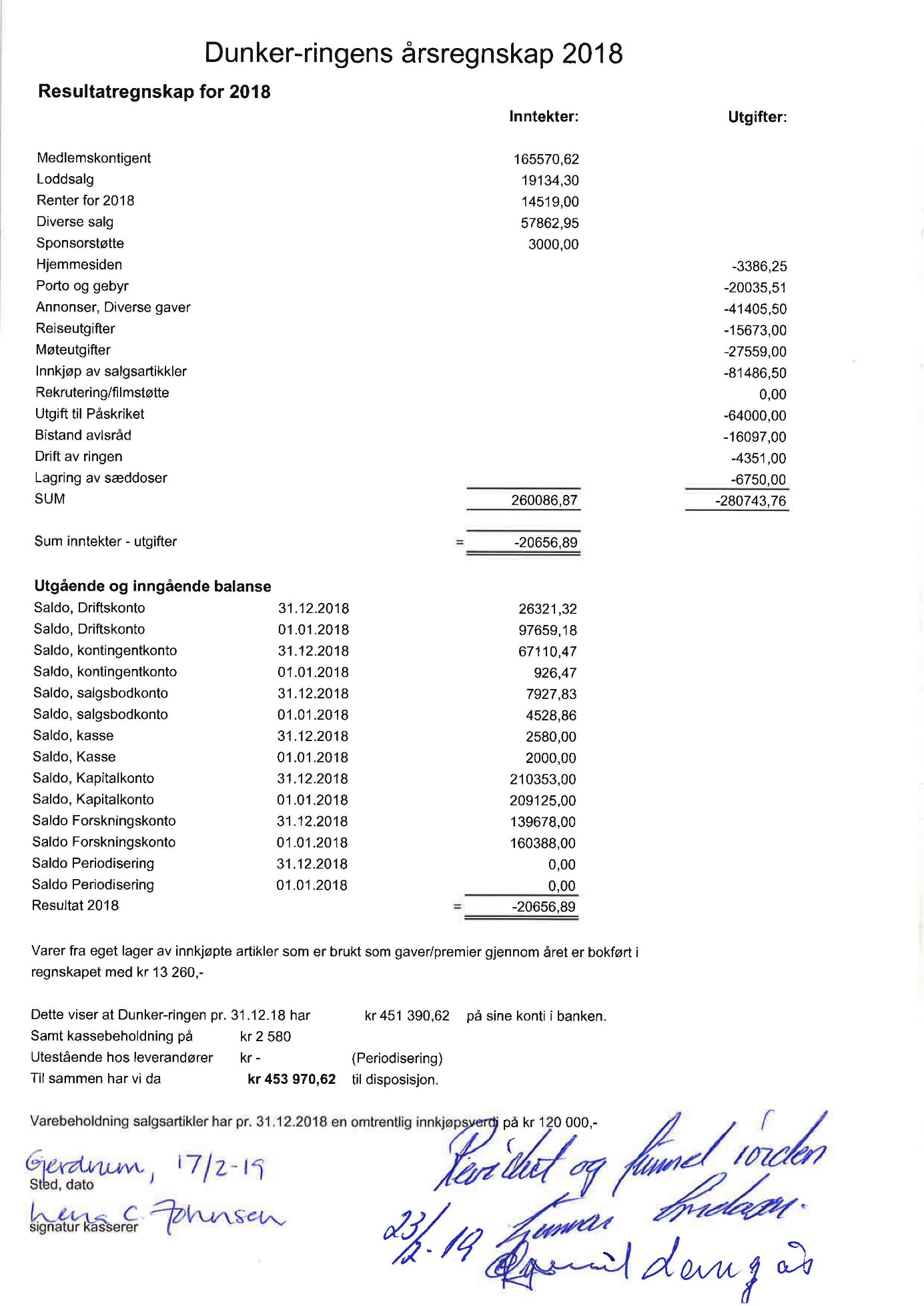 Forslag til vedtak: Styrets forslag til regnskap vedtas som ringens regnskap for 2018.Budsjett for 2019Her følger styrets forslag til budsjett for 2019:Styrets forslag til vedtak:  	Årsmøtet tiltrer styrets forlag til budsjett for 2019 for Dunker-ringen.Medlemskontingent for 2020Styret foreslår at medlemskontingenten for 2020 blir uforandret fra 2019, dvs. kr. 300,-.Forslag til vedtak:  Årsmøtet tiltrer styrets forslag om at medlemskontingenten         for 2020 forblir uforandret fra 2019, dvs. kr. 300,-.Innkomne saker/forslagDet er ikke innkommet noen saker.ValgUt fra sitt arbeid og sine vurderinger har valgkomiteen levert følgende innstilling:Valgkomiteens enstemmige innstilling	StyretLeder. Bjarne Oppegård. Ikke på valg Nestleder. Erik Brokerud. På valg. Gjenvalg Sekretær. Aina Bredesen. På valg. Ny: Marte Yvonne Hoff  	Kasserer. Lena Johnsen. Ikke på valg Informasjonsansvarlig. Nina Rise. På valg. GjenvalgWebansvarlig. Linda Persson. Ikke på valg Avlsrådets representant. Jan Havdal. Ikke på valg Materialforvalter. Jonny Engen. På valg. Gjenvalg Styremedlem. Endre Sivesind. Ikke på valg 	Styremedlem. Jon Magne Volden. På valg. Gjenvalgvaramedlem      Tor Erik Moen. Ikke på valgvaramedlem      Knut Einar Nordhagen. Ikke på valgRevisorerGunnar Andresen. På valg. GjenvalgØyvind Langås. Ikke på valgValgkomiteenEspen Moseby. Ikke på valgSigmund A. Johansen. Ny: Helge StikbakkeBård Ørbak-Larsen. Ikke på valgSigmund A. Johansen		Bård Ørbak-Larsen   		Espen MosebyForslag til vedtak:  Årsmøtet tiltrer valgkomiteens forslag til personer i de ulike verv.AvslutningOrdstyrer takker av og overlater ordet til leder, som avslutter årsmøtet.Pl/poengReg. nr.NavnEier1/97NO41467/16NJ(D)CH RR Hagheimens FrøyaIngunn Solli2/90NO33893/15N SE J(D)CH TanjaØystein Kvisler3/87NO41461/16NJ(D)CH RR Hagheimens OlaMorten Gaathaug4/87NO48833/17Slengslias FeraSilje Rønning5/80NO41500/15Solvolls SellaJonny AndersenPl/PoengReg.nrNavnEier1/97NO41467/16NJ(D)CH RR Hagheimens FrøyaIngunn Solli2/87NO41461/16NJ(D)CH RR Hagheimens OlaMorten Gaathaug3/87NO48833/17Slengslias FeraSilje Rønning4/77NO40569/17RR YnwaTor Erik Moen5/54NO40242/17Hålandsbotn ErahRichard Marin HansenPl/PoengReg.nrNavnEier1/70NO48833/17Slengslias FeraSilje RønningBudsjett 2018Budsjett 2018Regnskap 2018Regnskap 2018Budsjett 2019Budsjett 2019InntekterUtgifterInntekterUtgifterInntekterUtgifterMedlemskontingentMedlemskontingent165000165570,62192000Renteinntekter/momsk.Renteinntekter/momsk.Renteinntekter/momsk.200014519,0014000Loddsalg1500019134,302000Div. salg3500057862,9535000SponsorstøtteSponsorstøtte15003000,001500HjemmesidenHjemmesiden30003386,255000Porto og gebyrPorto og gebyr1000020035,5120000Annonser/diverse gaverAnnonser/diverse gaver3000041405,5040000ReiseutgifterReiseutgifter200015673,0010000MøteutgifterMøteutgifter4000027559,0030000Innkjøp av salgsartiklerInnkjøp av salgsartikler3000081486,5038000Utgift til PåskriketUtgift til Påskriket6500064000,0065000RekrutteringRekruttering50000,000Avlsråd300016097,005500Drift av ringenDrift av ringen200004351,0020000Lagring av sæddoserLagring av sæddoser70006750,0010000SUM218500215000260086,87280743,76244500243500Budsjettert resultat 2019Budsjettert resultat 20191000